Задание на проектированиеТаблица 1. Значения исходных данных.В качестве утеплителя применяем утеплитель из базальтового волокна ROCKWOOL Light MAT размером  600÷1000 мм.Рис. 1. Схема расположения и состав покрытияРасчет ограждающих и несущих конструкций кровлиПринимаем рабочий настил из досок 125х32мм, II-го сорта согласно сортамента пиломатериалов (ГОСТ 8486-86*Е). Шаг прогонов 1,4м.2.1. Расчет рабочего настилаСбор нагрузок на рабочий настилРабочий настил предназначен для укладки по прогонам.Равномерно распределенная нагрузка.               Таблица 2. Определение нормативных и расчетных нагрузок на 1 м2.Расчётное значение снеговой нагрузки принимается по  [6], а нормативное значение принимается умножением на коэффициент  0,7.Сосредоточенная сила. Р = 1кН. Коэффициент надежности по нагрузке Расчетное значение сосредоточенной силы: При двойном настиле (рабочем и защитном, направленным под углом к рабочему) сосредоточенный груз следует распределять на ширину 500 мм рабочего настила. То есть, на 1 погонный метр рабочего настила распределенную нагрузку собираем с ширины 500 мм.постоянная + временная- нормативная: qн = 1,11·0,5 = 0,555 кН/м- расчетная: qр = 1,49·0,5 = 0,745 кН/мпостоянная- расчетная: qр = 0,291·0,5 = 0,145 кН/мРасчетная схема рабочего настилаРасчет настила ведем как балки по двухпролетной схеме. Расстояние между опорами равно шагу прогонов L = 1,4м. Настил рассчитываем на два сочетания нагрузок.Постоянная + снеговая.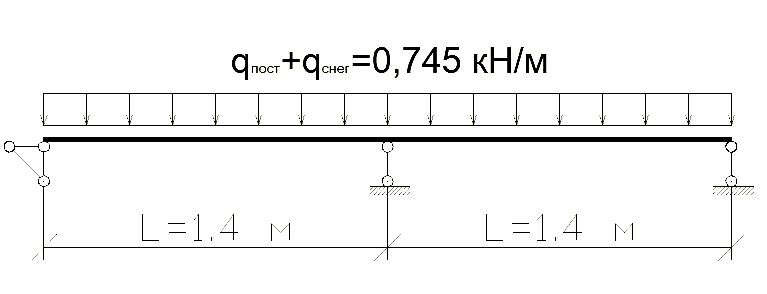 Постоянная + сосредоточенная сила (Р = 1,2 кН)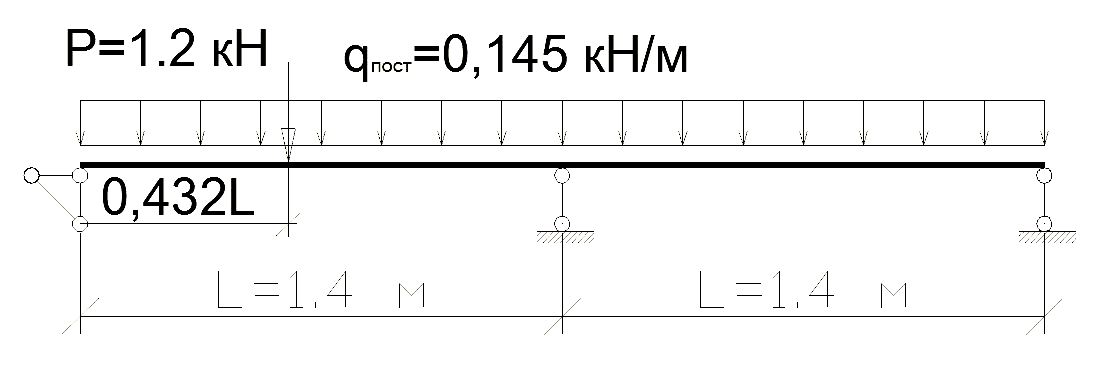 Расчет по первому предельному состоянию.Проверка рабочего настила на прочность выполняется по формуле:где М – максимальный изгибающий момент;W – момент сопротивления сечения;Rи – расчетное сопротивление древесины изгибу;mН – 1,2 – коэффициент, учитывающий кратковременность действия сосредоточенной нагрузки (принимается для второго сочетания нагрузок).При первом сочетании нагрузок:При втором сочетании нагрузок:Момент сопротивления доски рабочего настила:где, k - число досок, укладываемых на ширине настила 0,5м.с - шаг рабочего настила, b – ширина досок рабочего настила.Расчет прочности производим по максимальному моменту.Запас по прочности составляет:т.е. условие экономичности сечения выполняется.Расчет по второму предельному состоянию.Проверка рабочего настила на прогиб выполняется только для первого сочетания нагрузок и заключается в сравнении прогибов с нормативными.где  – расчетный прогиб конструкции;– предельный изгиб по табл. 19 [7].Прогиб настила равен:Предельные значения прогибов для пролета 1,4м определим интерполируя значения таблицы 19 [7]:  при пролете ,  и  при пролете .→2.2. Расчет консольно-балочного прогона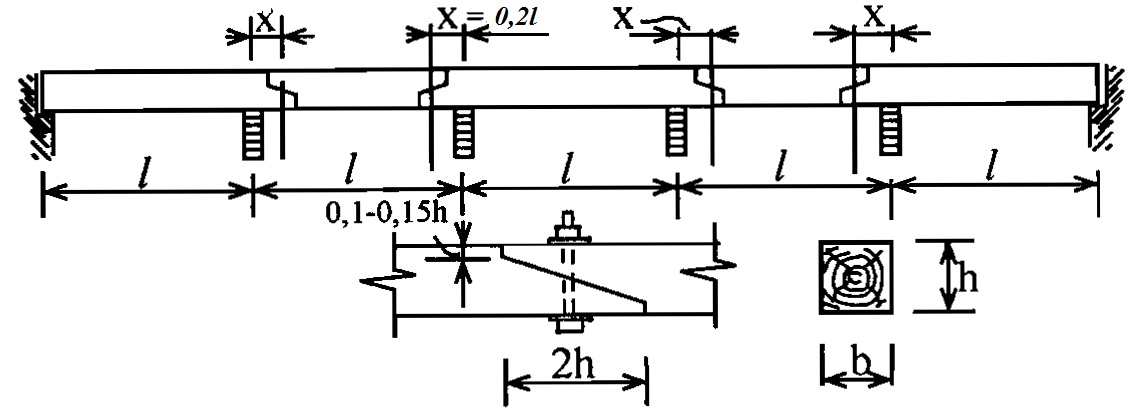 Рис. 2. Общий вид и расчетная схема консольно-балочного прогона решенного по равнопрогибной схеме.Принимаем сечение прогона из бруса размером b×h = 150х175мм II-го сорта, согласно сортаменту пиломатериалов [9]. Шаг прогонов 1,4м.Сбор нагрузокТаблица 3. Сбор нагрузок на прогоныгде ;- ширина сечения рабочего настила и прогона;        -высота сечения прогона;       -объёмный вес древесины;        - шаг прогонов;Расчётное значение  снеговой нагрузки принимается по  [6], а нормативное значение снеговой нагрузки принимается умножением расчётного значения на коэффициент  0,7.Полная нагрузка на 1 погонный метр при шаге прогонов  B=1,4м равна:- нормативная: qн = 1,29·1,4 = 1,81 кН/м- расчетная: qр = 1,79·1,4 = 2,51 кН/мТаблица 4. Геометрические характеристики сечения (по программе «Декор»).Расчет по первому предельному состояниюРис. 3. К расчету прогона на косой изгибПроверка прогона на прочность выполняется по формуле: Расчетная нагрузка и изгибающий момент при Проверка прочности:Запас по прочности составляет: ,т.е. сечение подобрано неэкономично, однако сечение меньшего размера не удовлетворяет требованиям жесткости.Расчет по второму предельному состоянию.Проверка прогона на прогиб.Относительный прогиб прогона: - предельный прогиб  прогона, по табл. 19 [7]; - при пролете L=5м, полученный по интерполяции значений  табл.19 [7]: при пролёте L=3м  и   при пролёте  L=6м.Нормативная нагрузка при α = 24°:Тогда величина относительного прогиба будет равна:, т.е. удовлетворяет требованиям по величине относительного прогиба.Окончательно принимаем сечение прогона b×h= 150×175мм.Расчет гнутоклееной трёхшарнирной рамыПролет рамы 27 м, шаг 5 м. Ограждающие конструкции покрытия – мягкая черепица RUFLEX 8 кг/м2. Район строительства – II. Здание по степени ответственности относится к II классу (γn = 1,0 [10]). Температурно-влажностные условия эксплуатации 1. Все конструкции заводского изготовления. Материал – древесина из сосны 2-го сорта, металлические конструкции – сталь марки С235. Склеивание рам – клеем ФРФ-50к.Рис. 4. Схема поперечной рамы.Геометрические размеры Расчетный пролет рамы составляет 26,6 м. Уклон ригеля 1:2,25, т.е. угол наклона ригеля  = arctg = 24;tg = 0,445sin = 0,407;cos = 0,914. Высота рамы в коньке f = 11,9 м (высота по оси рамы).Высота стойки от верха фундамента до точки пересечения касательных по осям стойки и ригеля по табл. 5.1[2] не должна превышать 6м. По условиям гнутья, толщина досок после фрезеровки должна приниматься не более 1,6 - . Принимаем доски толщиной после фрезеровки . Радиус гнутой части принимаем равным:  =   где  - толщина досок.Угол в карнизной гнутой части между осями ригеля и стойки:.Максимальный изгибающий момент будет в среднем сечении гнутой части рамы, который является биссектрисой этого угла, тогда получим:;sin = 0,837;cos = 0,545;tg = 1,54.Центральный угол гнутой части рамы в градусах и радианах будет равен: = (90 - )2 = (90 – 57)2 = 332 = 66; = 90 -  = 90 - 24 = 66;;1 =/2=33;sin1 = 0,545;cos1 = 0,839;tgφ1= 0,649.Длина гнутой части будет равна: lгн = rрад = 31,15 = 3,45 м.Длина стойки от опоры до начала гнутой частиДлину стойки можно определить иначе (если известно ):Длина полуригеля:Длина полурамы:lпр = lст + lгн + lp = 4,03 + 3,45 + 12,61 = 20,09 м.На основании произведенных вычислений строим расчетную схему гнутоклееной рамы.Сбор нагрузок на рамуНагрузки от покрытия  (постоянная нагрузка) - принимаем по предварительно выполненным расчетам ограждающих конструкций.нормативная		gн = 0,451 кН/м2;расчетная			gр = 0,585 кН/м2.Собственный вес рамы определяем из выражения:Sн – нормативная снеговая нагрузка;Ксв – коэффициент собственного веса по табл. 5.1[2];l – расчетный пролет рамы. Таблица 5. Значения нагрузок, действующих на несущую раму.Статический расчет рамыМаксимальные усилия в гнутой части рамы возникают при действии равномерно распределенной нагрузки g = 10,55 кН/м по пролету. При этом опорные реакции будут определяться по следующим формулам:вертикальные:		;горизонтальные:	          .	Максимальный изгибающий момент в раме возникает в центральном сечении гнутой части, координаты которой определяют по зависимостям:х = r(1 – cos1) = 3(1 – 0,839) = 0,483 м;y = lcт + rsin1 =4,03+ 30,545 = 5,665 м. Определим изгибающий момент М и продольную силу N в этом сечении: кНм;N = (A – qx)sin + Hcos = (140,32 – 10,550,483)0,837 + 78,410,55 = 155,9  кН.Подбор сечений и проверка напряженийВ криволинейном сечении Мmax = 378 кНм, а продольная сила N = 156 кН. Расчетное сопротивление изгибу в соответствии с табл. 3 [7] для досок осны II сорта  при ширине b=18 см (принимаем доски шириной b=20 см до фрезерования) равно 15 МПа. Умножаем его на коэффициент условий работы mв = 1 (табл. 5 [7]) и делим на коэффициент надежности по назначению (ответственности) сооружения (n = 1,0 [10]), получим:= 15,0 МПа = 1,5 кН/см2.Требуемую высоту сечения hтр приближенно определим, преобразовав формулу проверки сечения на прочность, по величине изгибающего момента, а наличие продольной силы учтем введением коэффициента 0,6.Принимаем высоту сечения несколько больше требуемой, при этом высота сечения должна состоять из целого числа досок, т.е. принимаем 72 слоев толщиной после строжки  = , тогда:hгн = 7219 = 1368 мм > 1180 мм.Высоту сечения ригеля в коньке принимаем из условия:hк > 0,3 hгн = 0,31368 = 410,4 ммПринимаем из 25 слоев досок толщиной  =19 мм:  hк = 2519 = 475 мм.Высоту сечения стойки рамы у опоры принимаем из условия hоп > 0,4 hгн = 0,41368 = 547,2 ммПринимаем из 32 слоев досок толщиной  =19 мм: Hоп = 3219 =608 мм.Геометрические характеристики принятого сечения криволинейной части рамы:Fрасч = bhгн = 0,181,368 = 246,210-;= 56,110-;= 38,410-3 м4.В соответствии с п. 5.2[7] к расчетным сопротивлениям принимаются следующие коэффициенты условий работы:mв = 1 (табл. 7);mт = 1 (п. 5.2б);mд = 1 (п. 5.2в);m = 0,8 (табл. 9);mсл = 1,1 (табл. 10);mгн = 0,812 (табл. 11, для Rc и Rи);mгн = 0,612 (табл. 11, для Rp).Проверка напряжений при сжатии с изгибомИзгибающий момент, действующий  в центре сечения, находится на расстоянии от расчетной оси, равном:, гдеhст - высота сечения стойки рамы у опоры;hгн - высота сечения криволинейной части рамы.Расчетные сопротивления древесины сосны 2 сорта, с учетом всех коэффициентов условий работы, определим по формулам:- сжатию и изгибу: МПа,- растяжению: МПа,где 9 МПа – расчетное сопротивление растяжению по табл. 3 [7].Расчетная длина полурамы lпр = 20,09 м, радиус инерции сеченияi = 0,289∙1,368 = 0,395352, тогда гибкость λ = lпр/ i = 20,09/0,395352= 50,82.Для элементов переменного по высоте сечения коэффициент  следует умножить на коэффициент kжN, принимаемый по табл. Е.1 прил. Е [7]. kжN  = 0,66 + 0,34 = 0,66 + 0,340,444 = 0,81, где - отношение высоты сечения верхней части стойки к нижней:.Коэффициент   определяем по формуле:, если произведение φ·kжN>1, то принимаем φ·kжN=1. В нашем случае имеем kжN = 1,160,81 = 0,94.Далее следует определить коэффициент , учитывающий дополнительный момент от продольной силы вследствие прогиба элемента:,где N0 = H – усилие в коньковом шарнире.Изгибающий момент от действия продольных и поперечных нагрузок, определяемый по деформированной схеме, будет равен:кНм.Для криволинейного участка при отношении , следует, в соответствии с п. 6.17 СП [7], проверять прочность для наружной и внутренней кромок по формуле (30) того же СП, вводя коэффициенты krвн для внутренней и krнар для наружной кромок к  Wрасч:Расчетный момент сопротивления с учетом влияния кривизны составит:для внутренней кромки: 	Wв = Wрасчkrв = 56,110-30,837 = 46,9610-;для наружной кромки:		Wн = Wрасчkrн = 56,110-31,140 = 63,9510-.Определим напряжения во внутренней и внешней кромках по формуле:МПа < Rc = 10,72 МПа;МПа < Rр = 5,51 МПа.Т.е., условие прочности по растяжению удовлетворяется.Проверим экономичность подбора сечения:Окончательно принимаем сечения рамы:hгн=136,8 см; hк = 47,5 см; hоп = 60,8 см,Рис. 5. Характерные сечения рамыПроверка устойчивости плоской формы деформирования рамыРама закреплена из плоскости:- в покрытии по наружной кромке - плитами по ригелю,- по наружной кромке стойки – стеновыми панелями.Внутренняя кромка не закреплена. Эпюра моментов в раме имеет следующий вид:Рис. 6. Эпюра изгибающих моментовТочку перегиба моментов, т.е. координаты точки с нулевым моментом находим из уравнения моментов, приравнивая его к нулю: , получаем уравнение вида В нашем случае: Принимаем x = 6,68 м, тогда:Точка перегиба эпюры моментов соответствует координатам х = 6,68 м от оси опоры, у = 8,95 м.Тогда расчетная длина растянутой зоны, имеющей закрепления по наружной кромке равна:lр1= lст+ lгн+lр–Расчетная длина сжатой зоны наружной (раскрепленной) кромки ригеля (т.е. закреплений по растянутой кромке нет) равна:lр2=Таким образом, проверку устойчивости плоской формы деформирования производим для 2-х участков. Проверка производится по формуле 38 п.6.20 [7]: Для сжатого участка lр2 = 7,24 м находим максимальную высоту сечения из соотношения:=,        Показатель степени n=2, т.к. на данном участке нет закреплений растянутой стороны.Находим максимальный момент и соответствующую продольную силу на расчетной длине 7,24 м, при этом горизонтальная проекция этой длины будет равна Максимальный момент будет равен в сечении с координатами: х1 и у1,Момент по деформируемой схеме: тогдат.к. принимаем  где Коэффициент mб=0,8 для h = 1,368 м, Подставим:  При расчете элементов переменного по высоте сечения, не имеющих закреплений из плоскости по растянутой кромке или при числе закреплений m<4, коэффициенты у  и М – следует дополнительно умножать соответственно на коэффициенты kжN  и kжМ в плоскости yz:Тогда Подставим значения в исходную формулу:2. Производим проверку устойчивости плоской формы деформирования растянутой зоны на расчетной длине , где имеются закрепления растянутой зоны.Гибкость   =.При закреплении растянутой кромки рамы из плоскости, коэффициент  необходимо умножить на коэффициент kпN, а  - на коэффициент kпМ.Поскольку верхняя кромка рамы раскреплена  прогонами, расположенными с шагом  1,4 м, и число закреплений m>4, величину следует принимать равной 1, тогда:	;уkпN  = 0,04913,54 = 0,663;МkпМ = 0,2923,383 = 0,988.Подставим полученные значения в формулу проверки устойчивости плоской формы деформирования:,т.е. общая устойчивость плоской формы деформирования полурамы обеспечена с учетом наличия закреплений по наружному контуру. Поскольку все условия прочности и устойчивости рамы выполняются, принимаем исходные сечения как окончательные.hгн=136,8 см; hк = 47,5 см; hоп = 60,8 см.Расчет и конструирование узлов трехшарнирной гнутоклееной рамы.Опорный узелОпределим усилия, действующие в узле:продольная:		N0 = А = 140,32 кН;поперечная:		Q0 = H = 78,41 кН.Опорная площадь колонны:  Fоп = bhоп = 0,180,608 = 109,4 10-3 м2;При этом напряжения смятия см составят:= 1,28 кН/см2 < Rсм = 1,5 кН/см2, гдеRсм – расчетное сопротивление смятию по табл. 3 [7].Нижняя часть колонны вставляется в стальной сварной башмак, состоящей из диафрагмы, воспринимающей распор, и двух боковых пластин, воспринимающих поперечную силу, и стальной плиты – подошвы башмака.При передаче распора на башмак колонна испытывает сжатие поперек волокон, нормативное значение расчетного сопротивления которому определяется по таблице 3 [7] и для принятого сорта древесины составляет:Rсм90н = 3,00 МПа = 0,3 кН/см2.Требуемая высота диафрагмы определяется из условия прочности колонны:                           = 0,15м, принимаем высоту диафрагмы 20 см.Определим требуемую толщину   опорной вертикальной диафрагмы, рассчитав ее на изгиб как балку, частично защемленную на опорах, с учетом пластического перераспределения моментов:= 88,2 кНсм = 0,88 кНм.Найдем требуемый из условия прочности момент сопротивления сечения. При этом примем, что для устройства башмака применяется сталь С235 с расчетным сопротивлением Rу = 230 МПа = 23 кН/см2 .= 4,26 см3.Из выражения для момента сопротивления, известной из курса сопротивления материалов, определим толщину диафрагмы:  = 1,13 см.Принимаем толщину диафрагмы  = 1,2 см. Боковые пластины принимаем той же толщины в запас прочности.Опорную плиту обычно принимают толщиной 2см.Предварительно принимаем следующие размеры опорной плиты: длина lп =608+2*50 = 708≈710мм, ширина bп =180+2*100=380 мм.Для устройства фундаментов принимаем бетон класса В15, имеющий расчетное сопротивление сжатию Rb = 1,1 кН/см2.Для крепления башмака к фундаменту принимаем болты диаметром 20 мм, имеющие следующие геометрические характеристики:Fбр = 3,14 см2;  Fнт = 2,45 см2.Анкерные болты работают на срез от действия распора.Срезывающее усилие:   = 39,2 кН.Напряжение среза определим по формуле:= 12,48 кН/см2 < = 19,55 кН/см2, где  Rs – расчетное сопротивление срезу стали класса С235, определяемое в соответствии с табл. 1[8] как 0,85Ry.Условие прочности анкерных болтов выполняется.Рис. 7. Опорный узел рамы.Коньковый узелПродольная сила воспринимается лобовым упором полурам в коньковом сечении, при этом торцы полурам работают на смятие  под углом к волокнам.Коньковый узел устраивается путем соединения двух полурам нагельным соединением с помощью стальных накладок.На накладки действует поперечная сила от односторонней снеговой нагрузки, равная:       = 19,95 кН.Определяем усилия, действующие на болты, присоединяющие прокладку к поясу:где l1 – расстояние между первым рядом болтов в узле;l2 – расстояние между вторым рядом болтов.По правилам расстановки нагелей (п.7.18 [7]) отношение между этими расстояниями могут быть   l1/l2 = 1/2  или  l1/l2 = 1/3. Принимаем отношение l1/l2 = 1/3, чтобы получить меньшие значения усилий.Принимаем диаметр болтов 14 мм и толщину накладки 75 мм.Несущую способность на один рабочий шов при направлении передаваемого усилия под углом 90° к волокнам согласно таблице 20,21 СП [7] находим из условий:Изгиба болта:но не более значения где a – толщина накладки; d – диаметр болтов.Смятия крайних элементов – накладок (угол смятия 90°):Смятия среднего элемента – рамы (угол смятия α=90°-24°=66°):где с – ширина среднего элемента узла (рамы).Минимальная несущая способность одного болта на один рабочий шов:  Tmin = 3,75кН.Необходимое количество болтов в ближайшем к узлу ряду: принимаем 4 болта.Количество болтов в дальнем от узла ряду:, принимаем 2 болта.Принимаем расстояние между болтами по правилам их расстановки (по п.7.18 [7]): , принимаем 20 см, тогда расстояние  Ширину накладки принимаем  10d, что равно 140 мм, согласно сортаменту по ГОСТ 24454-80* принимаем ширину накладки 150 мм, тогда расстояние от края накладки до болтов , расстояние между болтами , принимаем 5,0 см.Изгибающий момент в накладках: .Момент инерции одной накладки, ослабленной четырьмя отверстиями диаметром 1,6 см:где S3 – расстояние между болтами.Момент сопротивления накладки: Напряжение в накладкахгде 2 – количество накладок;   Rи – расчетное сопротивление древесины изгибу, табл. 3 [7]; Rи = 13 МПа.Рис. 8. Коньковый узел рамы.Список использованной литературы.Конструкции из дерева и пластмасс. Карлсен Г.Г., М: Стройиздат, 1975г.Конструкции из дерева и пластмасс. Ермоленко Л.К., Филимонов Э.В., Гаппоев М.М., Линьков В.И., Серова Е.Т.  и др., М: АСВ, 2004г.Методическое пособие «Пример расчета треугольной распорной системы», Линьков В.И., Серова Е.Т., Ушаков А.Ю. М: МГСУ, 2012г.Методическое пособие «Примеры расчета рамных конструкций», Линьков В.И., Серова Е.Т., Ушаков А.Ю. М: МГСУ, 2012г.Методические указания «Примеры расчета ограждающий конструкций», Линьков В.И., Серова Е.Т., Ушаков А.Ю. М: МГСУ, 2012г.СП 20.13330.2011 «Нагрузки и воздействия». М: ФГУП ЦПП, 2010г.СП 64.13330.2011 «Деревянные конструкции». М: ФГУП ЦПП, 2010г.СП 16.13330.2011 «Стальные конструкции». М: ФГУП ЦПП, 2010г.ГОСТ 24454-80* «Пиломатериалы хвойных пород». М: 1995г. ФЗ РФ № 384-ФЗ «Технический регламент о безопасности зданий и сооружений» от 30.12.2009г. №Наименование характеристикиЗначениеСхема несущих конструкций Гнутоклееная рамаСнеговой районIIПролет здания, м27Шаг несущих конструкций, м5,0Тип ограждающих конструкцийПрогоны консольно-балочныеТип покрытияТеплоеМатериал кровлиМягкая черепица Высота рамы в карнизном узле, м11,9Длина здания, шагов10Уклон кровли24°№Наименование нагрузкиНормативная нагрузка,кН/м2Коэфф-тнадежностиРасчетная  нагрузка кН/м21.Мягкая черепицаRUFLEX 8 кг/м0,081,050,0842.Защитный настил (сплошной) 125х250,025*5/0,345= =0,1251,10,1383.Рабочая доска –125х32 мм с шагом  в осях 325 мм 0,125*0,032*5/ 0,325=0,0611,10,068Итого постоянная нагрузка0,2670,2914.Временная нагрузка- снеговая II район0,841,2Итого полная нагрузка1,111,49№Наименование нагрузкиНормативнаянагрузкакН/м2Коэф-тнадежн.Расчетнаянагрузка кН/м21. мягкая черепица RUFLEX 8 кг/м0,081,050,0842.защитный настил (сплошной) – доска 125х25 мм 0,025*5=0,1251,10,1383.Рабочая доска 125х32 мм через  325 мм     b/с0,125х.0,032х5/0,325==0,0611,10,0684.Утеплитель ROCKWOOL Light MAT кг/м3 толщиной  0,3*0,15=0,0451,20,0545.Пароизоляция - Strotex 110 Pi   70 г/м20,00071,20,000846.Прогон 175х1500,175*0,15*5/1,4==0,0941,10,1037.Подшивка из досок 0,025*5=0,1251,10,138Итого постоянная нагрузка0,4510,5858.Временная нагрузка-- снеговая 2 район0,841,2Итого полная нагрузка1,291,79№ п/пНаименование характеристикиЕдиница измеренияЗначение1.Площадь поперечного сечениясм2262,52.Момент сопротивления Wxсм37653.Момент сопротивления Wyсм3 6564.Момент инерции Ixсм467005.Момент инерции Iy см449206.Расчетное сопротивление древесины изгибу RиМПа15,07.Модуль упругости древесины ЕМПа104Наименование нагрузкиНормативная нагрузка,  кН/м2Коэффициент перегрузкиРасчетная нагрузка,  кН/м21234Собственный вес покрытияgн = 0,4515/сos = 2,467gр = 0,5855/сos = 3,202,47-3,20Собственный вес рамыgс.в. = 0,2455=1,2251,231,11,35Итого:3,704,55СнеговаяSн = 0,845 = 4,2Sр = 1,25 = 6,04,26,0Итого:7,9010,55